МУНИЦИПАЛЬНОЕ АВТОНОМНОЕ ДОШКОЛЬНОЕ ОБРАЗОВАТЕЛЬНОЕ УЧРЕЖДЕНИЕ ДЕТСКИЙ САД КОМБИНИРОВАННОГО ВИДА «Югорка»План самообразования по теме: "Гендерное воспитание детей в условиях детского сада"в старшей группе  «Ручеек»Каминская К.А.воспитатель МАДОУ ДСКВ «Югорка»Актуальность темыПроблема воспитания и обучения дошкольника в соответствии с его полом в настоящее время очень актуальна. Социальные изменения, происходящие в нашем обществе, привели к разрушению традиционных стереотипов мужского и женского поведения. На фоне этих изменений меняются и внутренние позиции детей, их сознание: девочки становятся агрессивными и грубыми, а мальчики становятся более мягкими, изнеженными. Наблюдая за детьми иногда можно заметить, что девочки лишены скромности, нежности, терпения, не умеют мирно разрешать конфликтные ситуации. Мальчики же, наоборот, не умеют постоять за себя, слабы физически, лишены выносливости и эмоциональной устойчивости, у них отсутствует культура поведения по отношению к девочкам. Содержание игр детей настораживает: дети демонстрируют модели поведения, не соответствующие полу ребёнка, не умеют договариваться в игре, распределять роли. В процессе трудовой деятельности, дети не всегда умеют самостоятельно распределять обязанности с учётом пола партнёра.Считаю, что гендерное воспитание должно осуществляться, как в детском саду, так и дома. Целенаправленное воспитание, оказываемое на девочку или мальчика в дошкольном возрасте, существенно повлияет на развитие личности и позволит проявиться тем качествам у девочек и мальчиков, которые позволят им быть успешными в современном обществе.В современном мире мальчикам совершенно чужда хоть какая-то культура поведения по отношению к девочкам. Мальчики редко проявляют желания прийти на помощь девочкам тогда, когда нужна физическая сила, а девочки не стремятся помогать мальчикам там, где нужна тщательность, аккуратность, забота.С какого же возраста следует осуществлять гендерное воспитание? Специалисты рекомендуют начинать с возраста 3 лет, т.к. именно с этого возраста ребёнок начинать осознавать свою принадлежность к тому или иному полу. Гендерное воспитание в детском саду и в семье просто необходимо для развития и социализации ребенка в нашем обществе.Цель работы по теме самообразования:   повысить свой профессиональный уровень по теме, систематизировать  работу гендерного подхода в воспитании детей в ДОУ и семье.Задачи:- повысить собственный уровень знаний по данной теме путём изучения необходимой литературы;- изучить теоретические основы психосоциальных различий мальчиков и девочек, особенности их воспитания и обучения;-создать развивающую среду в группе с учётом половой принадлежности детей;-составить картотеку игр по гендерному воспитанию;-научиться строить образовательный и воспитательный процесс с детьми в группе с учётом гендерных особенностей;-способствовать возникновению и поддержанию заинтересованности родителей к воспитанию ребёнка в семье с учётом гендерной принадлежности.План работы на годУважаемые родители!Для совершенствования работы по теме: «Гендерное воспитание детей дошкольного возраста» предлагаем вам ответить на вопросы:1.Как Вы считаете, в чём заключается роль семьи в воспитании мужских/женских качеств в ребенке? __________________________________________________________________________________________________________________________________________________________2.Кто, по Вашему мнению, должен научить ребенка нормам поведения, свойственным представителям его пола (родители, воспитатели, специальные службы и др.)_______________________________________________________________3.С какого возраста следует заниматься воспитанием ребенка, направленным на овладение им нормами поведения, свойственными представителям его пола?_____________________________________________________________4.Какой вид обучения и воспитания в дошкольном учреждении Вы считаете наиболее рациональным: раздельное (мальчики и девочки посещают разные дошкольные учреждения, отдельно в разных группах) или совместное? _______________________________________________________________5.Нужно ли, по Вашему мнению, проводить какие-либо виды деятельности в условиях ДОУ отдельно с мальчиками и отдельно с девочками, и почему? __________________________________________________________________6.Испытываете ли Вы затруднения в воспитании своего ребенка, связанные с вопросами гендерного воспитания? _________________________________________________________________7. Что Вы делаете в семье, чтобы воспитать достойных мужчину/женщину, как полноценного члена общества? __________________________________________________________________________________________________________________________________________________________8. Как Вы поступаете, если поведение ребёнка не соответствует нормам и правилам поведения мужчины/женщины в социуме (агрессивность, кривляние, излишнее кокетство, плаксивость мальчика, агрессивность девочки и т. п.) __________________________________________________________________________________________________________________________________________________________9.Какие из перечисленных форм работы ДОУ с родителями по вопросам гендерного воспитания детей Вы считаете наиболее приемлемыми для вас (родительские собрания, индивидуальные или групповые консультации, беседы, наглядная агитация , отрытый показ разных видов деятельности детей и др.)? __________________________________________________________________10.Какие черты характера следует формировать у девочек? __________________________________________________________________11.Какие черты характера следует формировать у мальчиков? __________________________________________________________________Благодарим за помощь!ПАМЯТКА ДЛЯ РОДИТЕЛЕЙ1. Помогите ребёнку осознать его истинное половое «Я».2. Учите мальчика быть мальчиком, а девочку — быть девочкой.3. Стремитесь к собственному совершенству, чтобы ребёнок, подражая, перенял только Ваши лучшие черты, так как воспитывают не словом, а делом.4. Надо помнить, что как бы сильно не любил Вас ребёнок, больше всего в любви нуждается он сам. Приложите максимум усилий, чтобы любовь ваша была взаимной.5. Проанализируйте стиль отношений в семье и не делите любовь ребёнка между собой. Не решайте свои взрослые проблемы за счёт ребёнка. Ваш ребёнок не должен быть «орудием» в борьбе друг с другом.6. Договоритесь между собой, как Вы будете воспитывать ребёнка и постарайтесь выдвинуть к нему единые требования, иначе ребёнок не сможет усвоить, что можно, а что нельзя - он будет разрываться между вами, а это может привести к неврозу или антисоциальному поведению.7. Помните, что отец — это опора и защита в семье. Он воспитывает в детях самостоятельность, дисциплинированность, организованность, уважение к старшим слабым, мужественность, чуткость.8. Мать - это любовь, доброта, уют, хороший эмоциональный климат в семье. Мать даёт ребёнку эмоциональное благополучие, душевное спокойствие и равновесие.ПАМЯТКА ДЛЯ РОДИТЕЛЕЙ1. Помогите ребёнку осознать его истинное половое «Я».2. Учите мальчика быть мальчиком, а девочку — быть девочкой.3. Стремитесь к собственному совершенству, чтобы ребёнок, подражая, перенял только Ваши лучшие черты, так как воспитывают не словом, а делом.4. Надо помнить, что как бы сильно не любил Вас ребёнок, больше всего в любви нуждается он сам. Приложите максимум усилий, чтобы любовь ваша была взаимной.5. Проанализируйте стиль отношений в семье и не делите любовь ребёнка между собой. Не решайте свои взрослые проблемы за счёт ребёнка. Ваш ребёнок не должен быть «орудием» в борьбе друг с другом.6. Договоритесь между собой, как Вы будете воспитывать ребёнка и постарайтесь выдвинуть к нему единые требования, иначе ребёнок не сможет усвоить, что можно, а что нельзя - он будет разрываться между вами, а это может привести к неврозу или антисоциальному поведению.7. Помните, что отец — это опора и защита в семье. Он воспитывает в детях самостоятельность, дисциплинированность, организованность, уважение к старшим слабым, мужественность, чуткость.8. Мать - это любовь, доброта, уют, хороший эмоциональный климат в семье. Мать даёт ребёнку эмоциональное благополучие, душевное спокойствие и равновесие.Советы «Как воспитывать девочку?», «Как воспитывать мальчика?»
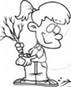 Девочкис ВенерыДевочкам нужно больше внимания и признания в ответ на то, какие они есть, что они чувствуют и чего хотят.Девочки испытывают потребность в том, чтобы их любили за то, какие они есть. Восхищайтесь ими.Девочкам требуется больше помощи и ободренияЖенщина или девочка счастлива, если чувствует, что может получить необходимую ей поддержку. Она приходит в уныние, когда чувствует, что помощи ей ждать неоткуда и придется делать все самой.Для того чтобы доверять близким и испытывать уверенность в себе, девочкам прежде всего необходима забота, понимание и уважение.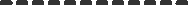 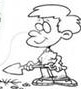 Мальчикис МарсаМальчикам нужно больше внимания и признания в ответ на то, что они делают, на их способность действовать без посторонней помощи и на результаты их деятельности.Мальчики испытывают потребность в том, чтобы окружающих радовали их достижения. Давайте высокую оценку их деятельности.Мальчикам требуется больше мотивации их деятельности и одобрения.Мальчик или мужчина счастлив, если чувствует, что в нем нуждаются и он может оказать кому-то необходимую поддержку. Мальчик приходит в уныние, когда чувствует, что никому не нужен или не в силах выполнить поставленную перед ним задачу.Для того чтобы заботиться о других и испытывать побуждение к деятельности, мальчикам прежде всего необходимо доверие, приятие и одобрение.Конспект занятия на тему: «Мы — мальчики, мы — девочки»Цель: Формировать гендерную идентичность у детейЗадачи: учить детей различать мальчиков и девочек по внешности (как среди детей, так и по фотографии, рисунку) и поведению;формировать умение находить характерные отличия во внешнем облике мальчиков и девочек; - закладывать основы будущих социальных и гендерных ролей, объяснять особенности их исполнения, воспитывать положительное отношение к разным социальным гендерным ролям, к необходимости их существования; - углублять знания детей о содержании понятий «мальчик», «девочка», о делении всех людей на мужчин и женщин.   - развивать чуткость и эмпатию, умение чувствовать и распознавать состояние и настроение окружающих людей, вести себя в соответствии с ними, уметь управлять своими эмоциями и поведением;- развивать навыки общения мальчиков и девочек.Средства охватывают народные игры, сказки, пословицы, поговорки, колыбельные песни и т. д. В совокупности они способствуют овладению полоролевым опытом, ценностями, смыслом, способом поведения. Иными словами, обуславливают развитие нравственно-волевых качеств, которые характерны как для мальчиков, так и для девочек.Методами выступают познавательно-развивающие этические беседы, специально организованные проблемные ситуации, игровые и реальные диалоги, театральные, имитационные, сюжетно – ролевые игры, драматизации, сюжетно-образные, символические, моделирующие жизненно значимые ситуации.Предварительная работа:Для формирования представлений детей о гендерном разделении в группе проводится ежедневная работа, так как к двум годам ребёнок начинает понимать кто он, мальчик или девочка, с 4 до 7 лет дети уже осознают, что девочки становятся женщинами, а мальчики - мужчинами и это навсегда не зависимо от желаний ребёнка, но все же основой формирования гендерной устойчивости закладываются в младшем дошкольном возрасте. Для этого мы используем разнообразные средства:на утренней гимнастике и во время выполнения упражнений на физкультуре мальчикам и девочкам может быть предложен различный спортивный инвентарь (девочкам - ленточки, обручи, а мальчикам – спортивные палки).В подвижных играх дети тоже могут делиться по гендерному признаку. Например, в игре «Кто больше?» девочки собирают цветочки, а мальчики – машинки.Так же в группе созданы тематические зоны, в которых ребенок может проявить себя по гендерному принципу (кухонный уголок, парикмахерская, автодром, мастерская и др.)Чтение потешек, стихов, рассказов о детях.Рассматривание внешнего вида сверстников, иллюстраций «Дети играют», «Купание куклы»Дидактические игры «Оденем Катю на прогулку», «Прокати Мишку»Индивидуальная работа с родителями (консультации по взаимодействию детей с близкими в домашней обстановке)Оснащение занятияИгрушка Зайчик (см. Приложение №1)Две куклы (мальчик и девочка) (см. Приложение №2);иллюстрации с изображениями мальчиков и девочек (мальчик играет с машинкой, девочка укладывает куклу спать в кроватку) ;большая сюжетная картинка, где изображены несколько девочек и мальчиков;предметные картинки: машинка, кукла, платье, рубашка, самолет; (см. Приложение №4клей,кисти,заготовки по аппликации;Ход НОДВоспитатель:1, 2, 3, 4, 5 – будем деток мы считать.Таня, Аня, Маша, Петя –Замечательные дети.Девочки и мальчикиСкачут словно зайчики.Раздается стук в дверь, дети с воспитателем открывают дверь и видят «зайчика».Воспитатель:Видно зайка услыхал, как скакали детки-Детки - малолетки.Зайчик:Я зайчишечка веселый,Люблю играть, люблю скакать.Всех мальчишек и девчонок приглашаю поиграть.Упражнение «Найди отличия» Цель: выявить характерные особенности девочек и мальчиковЗайчик:А во что одеты мальчики? А во что одеты девочки?Зайчик:У меня есть сундучок.В нем полно одежды.Вы её скорей возьмите,Осторожно рассмотрите.Все, что мальчики носят, положите на стол!Дети рассматривают одежду, называют: рубашка, брюки, шортыА вот юбки хороши,Для кого они нужны?(Дети отвечают)Ну конечно юбки, платья –Носит Маша, носит Катя!Дидактическая игра «Мальчик и девочка» Цель: закрепить принадлежность элементов одежды по половому различию.Посмотрите на картину.На ней вы видите… Что? машину?Ну конечно, грузовик,У него отличный вид.Возит Саша грузовик,За веревку тянетОн играть привык,Не опрокинет грузовик.Подвижная игра «Синички и автомобили» Цель: формировать ценностное отношение личности ребенка к себе как носителю гендерной информации, к представителям разных полов, выполняющих разные социальные функции в зависимости от внешних условий.Девочки - синички,Мальчики – автомобили (в руках рули)Воспитатель:Ох, веселая игра, но отдохнуть теперь пора.А теперь (демонстрирует большую сюжетную картину) я предлагаю найти на этой картине всех мальчиков и всех девочек. Цель: Активизировать представление детей о различиях полов (физических,поведенческих и нравственно ценных) Что они делают?Дети описывают действия ребят, изображенных на картине: один мальчик играет с самолетиком, другой — рисует; одна девочка катает коляску, вторая — играет с плюшевым мишкой и т. п.Зайчик:Ой, ребята, собрался я ехать домой, а произошла беда! Нужна ваша помощь – на моей машине колёса поломались, и я их потерял, а пока искал, ветер сдул все горошины с юбочек, которые я вез своим дочкам!Воспитатель:Ничего, зайчик, наши дети очень добрые и помогут тебе! Пока мальчики будут чинить колеса, девочки приклеят все горошины по местам!Продуктивная деятельность (аппликация) Цель:  развитие умений соотносить свое гендерное поведение с поведением других, адекватно оценивать гендерное поведение сверстников и свое собственное; формирование представлений о «женских» и «мужских» видах деятельности, профессиях; как внешних, так и внутренних аспектах мужественности и женственности.Мальчики приклеивают «автомобилям» колеса – ремонтируют.Девочки приклеивают горошины к юбкам.Зайчик:Спасибо, вам ребята! Девочкам и мальчикам! Я поехал, мои детки заждались меня, мне с вами очень понравилось и я обязательно приеду к вам ещё в гости!А теперь пришло время попрощаться с нашим гостем Зайчиком, скажем ему «До свидания!» и пожелаем ему счастливого пути!Воспитатель предлагает детям поиграть с куклами и машинами.Консультация для педагогов«Гендерное воспитание дошкольников в условиях ДОУ».Цель: углубить знания педагогов о формировании у детей гендерной принадлежности в условиях ДОУ.        Под «гендером» понимается социальный пол человека, формируемый в процессе воспитания личности и включающий в себя психологические, социальные и культурные отличия между мужчинами (мальчиками) и женщинами (девочками), а существующие свойства и отношения называются гендерными.Анализ массовой практики показывает, что в настоящее время в системе дошкольного образования возникают серьёзные проблемы по вопросам гендерного воспитания. В первую очередь это связано с тем, что в программно-методическом обеспечении дошкольных образовательных учреждений России не учитывали гендерные особенности. В результате этого содержание воспитания и образования ориентировано на возрастные и психологические особенности детей, а не на мальчиков и девочек того или иного возраста, которые, по мнению ученых различаются, а именно:− в физическом развитии и социальном поведении;− в интеллектуальных и визуально-пространственных способностях и уровне достижений;− в проявлении агрессии и многом другом.Период дошкольного детства – это тот период, в процессе которого педагоги и родители должны понять ребенка и помочь ему раскрыть те уникальные возможности, которые даны ему своим полом.В результате анализа психолого-педагогических исследований,  было установлено, что именно в период дошкольного детства у  детей, происходит принятие гендерной роли:к возрасту 2-3 лет дети начинают понимать, что они либо девочка, либо мальчик, и обозначают себя соответствующим образом;в возрасте с 4 до 7 лет формируется гендерная устойчивость: детям становится понятно, что гендер не изменяется: мальчики становятся мужчинами, а девочки – женщинами и эта принадлежность к полу не изменится.При обучении детей воспитателю важно учитывать, что девочки нуждаются в стимулах,  в большей степени построенных на основе слухового восприятия. Мальчики плохо воспринимают объяснение воспитателя на слух и для них предпочтительнее использовать визуальные средства, построенные на зрительном восприятии.На занятиях по творческой деятельности важно создавать условия для того, чтобы девочки и мальчики могли бы выразить то, что для каждого из них интересно или эмоционально значимо. Но при отборе содержания для обучения детей рисованием, лепкой и аппликацией важно помнить о том, что кисть руки мальчика в своем развитии отстает от кисти руки девочки на 1,5 года.При оценке поведения детей и результатов их деятельности (рисунка, лепки, аппликации, поделки, конструкции и т.п.) воспитателю необходимо помнить, что девочки крайне чувствительны к интонациям, к форме оценки, ее публичности. Для девочек очень важно, чтобы ими восхищались в присутствии других детей, родителей и т.п… Для мальчиков наиболее значимым является указание на то, что он добился результата именно в этом: научился здороваться, чистить зубы, конструировать что-то и т.п. Каждый приобретенный навык, результат, который мальчику удалось получить, положительно сказывается на его личностном росте, позволяет гордиться собой и стремиться к новым достижениям. Но именно у мальчиков наблюдается тенденция к тому, что добившись результата в каком-то виде деятельности, они так счастливы этим, что готовы конструировать или рисовать одно и то же, что позволяет им утвердиться в своих достижениях, но требует правильного понимания со стороны воспитателя.Особенно заметны различия девочек и мальчиков дошкольного возраста в игровой деятельности. Ученые отмечают разное содержание и игровые стили, которые часто не могут быть реализованы детьми в силу того, что воспитателям – женщинам ближе тихие игры девочек на семейно-бытовые темы. Мальчики очень любят дружеские потасовки, что не является проявлением агрессии и создает у детей положительный эмоциональный фон. Воспитатели не всегда правильно понимают потребность мальчиков в этих потасовках и резко прерывают их, лишая детей радости, которую они при этом испытывают. Шумные, наполненные движением игры мальчиков вызывают у воспитателей раздражение, так как они считают, что такого рода игры являются лишь бессмысленной беготней и могут привести к травме, а, следовательно, им не место в жизни группы и они должны быть прекращены. В результате мальчики лишены истинно «мужских игр», что отрицательно сказывается на их личностном развитии.При совместном воспитании мальчиков и девочек очень важной педагогической задачей является преодоление разобщенности между детьми и организации совместных игр, в процессе которых дети могли бы действовать сообща, но в соответствии с гендерными особенностями. Где мальчики принимают на себя мужские роли, а девочки – женские. Организация таких игр может быть построена, через театрализованную деятельность.Особого внимания со стороны педагогов требуют проблемы, связанные с организацией предметно-пространственной среды.Общеизвестно, что среда является одним из основных средств развития личности ребенка, источником его индивидуальных знаний и социального опыта. Предметно-пространственная среда не только обеспечивает разные виды активности дошкольников (физической, игровой, умственной и т.п.), но и является основой его самостоятельной деятельности с учетом гендерных особенностей. Роль взрослого в данном случае состоит в том, чтобы открыть перед мальчиками и девочками весь спектр возможностей среды и направить их усилия на использование отдельных элементов ее с учетом гендерных, индивидуальных особенностей и потребностей каждого ребенка.        С учетом ФГОС ДОУ и в нашем детском саду используется гендерная принадлежность, через непосредственно – образовательную деятельность: участие в конкурсах - «Есть такая профессия – Родину защищать», «Знакомство с русским народным костюмом», «Пожар», «Русские богатыри – защитники Отечества»,  «Будем в Армии служить» (по образовательной области «Познание», «Коммуникация», «Художественное творчество»).Беседы  «Кто я: мальчик или девочка?», «Чем мы похожи и чем отличаемся?»… «Мои достоинства», «Мои таланты», «Мои недостатки»…  Словесные игры «Мир без тебя», «На какого сказочного героя я похож (похожа)?», «Что умеют руки мальчиков?», «Что умеют руки девочек?»…Тренинги и педагогические ситуации «Обратись ко мне по имени», «Поможем девочкам», Волшебная ромашка», «Снежный ком из ласковых имен», «Комплименты»… Чтение художественной литературы: Чтение таких р.н.сказок, как «Крошечка-Хаврошечка», «Как аукнется, так и откликнется», «Рукодельница и ленивица», сказки Г.Х.Андерсена «Снежная Королева», «Дикие лебеди» , «Иван – крестьянский сын и Чудо-Юдо», «Царевна лягушка», рассказы о русских солдатах, «Рассказ о неизвестном герое» С.Маршака и др.Памятка для педагогов и родителей при общении с мальчиками и девочками·         Никогда не забывайте, что перед вами не просто ребенок, а мальчик или девочка с присущими им особенностями восприятия, мышления, эмоций. Воспитывать, обучать и даже любить их надо по-разному. Но обязательно очень любить. ·         Никогда не сравнивай мальчиков и девочек, не ставьте одних в пример другим: они такие разные даже по биологическому возрасту – девочки обычно старше ровесников – мальчиков. ·         Не забывайте, что мальчики и девочки по-разному видят, слышат, осязают, по-разному воспринимают пространство и ориентируются в нем, а главное по-разному осмысливают все, с чем сталкиваются в этом мире. И уж, конечно, не так, как мы взрослые. ·         Помните, что когда женщина воспитывает и обучает мальчиков (а мужчина – девочек), ей мало пригодится собственный детский опыт и сравнивать себя в детстве с ними – неверно и бесполезно. ·         Не переусердствуйте, требуя от мальчиков аккуратности и тщательности выполнения вашего задания. ·         Старайтесь, давая задание мальчикам, как в детском саду, в школе, в быту, включать в них момент поиска, требующий сообразительности. Не надо заранее рассказывать и показывать, что и как делать. Следует подтолкнуть ребенка к тому, чтобы он сам открыл принцип решения, пусть даже наделав ошибок. ·         С девочками, если им трудно, надо вместе, до начала работы, разобрать принцип выполнения задания, что и как надо сделать. Вместе с тем, девочек надо постепенно учить действовать самостоятельно, а не только по заранее известным схемам (работу по дому выполнять точно, как мама, в школе решать типовые задачи, как учили на уроке), подталкивать к поиску собственных решений незнакомых, нетиповых заданий. ·         Не забывайте, не только рассказывать, но и показывать. Особенно это важно для мальчиков. ·         Никогда не ругайте ребенка обидными словами за неспособность что-то понять или сделать, глядя на него при этом с высоты своего авторитета. Это сейчас он знает и умеет хуже вас. Придёт время, и, по крайней мере, в каких-то областях, он будет знать, и уметь больше вас.·         Помните, что мы часто недооцениваем эмоциональную чувствительность и тревожность мальчиков. ·         Если вам надо отругать девочку, не спешите высказывать своё отношение к ней, – бурная эмоциональная реакция помешает ей понять, за что её ругают. Сначала разберитесь, в чем ошибка. ·         Ругая мальчиков, изложите кратко и четко, чем вы недовольны, т.к. они не могут долго удерживать эмоциональное напряжение. Их мозг как бы отключает слуховой канал, и ребенок перестаёт вас слушать и слышать. Памятка для педагогов и родителей при общении с мальчиками и девочками·         Никогда не забывайте, что перед вами не просто ребенок, а мальчик или девочка с присущими им особенностями восприятия, мышления, эмоций. Воспитывать, обучать и даже любить их надо по-разному. Но обязательно очень любить. ·         Никогда не сравнивай мальчиков и девочек, не ставьте одних в пример другим: они такие разные даже по биологическому возрасту – девочки обычно старше ровесников – мальчиков. ·         Не забывайте, что мальчики и девочки по-разному видят, слышат, осязают, по-разному воспринимают пространство и ориентируются в нем, а главное по-разному осмысливают все, с чем сталкиваются в этом мире. И уж, конечно, не так, как мы взрослые. ·         Помните, что когда женщина воспитывает и обучает мальчиков (а мужчина – девочек), ей мало пригодится собственный детский опыт и сравнивать себя в детстве с ними – неверно и бесполезно. ·         Не переусердствуйте, требуя от мальчиков аккуратности и тщательности выполнения вашего задания. ·         Старайтесь, давая задание мальчикам, как в детском саду, в школе, в быту, включать в них момент поиска, требующий сообразительности. Не надо заранее рассказывать и показывать, что и как делать. Следует подтолкнуть ребенка к тому, чтобы он сам открыл принцип решения, пусть даже наделав ошибок. ·         С девочками, если им трудно, надо вместе, до начала работы, разобрать принцип выполнения задания, что и как надо сделать. Вместе с тем, девочек надо постепенно учить действовать самостоятельно, а не только по заранее известным схемам (работу по дому выполнять точно, как мама, в школе решать типовые задачи, как учили на уроке), подталкивать к поиску собственных решений незнакомых, нетиповых заданий. ·         Не забывайте, не только рассказывать, но и показывать. Особенно это важно для мальчиков. ·         Никогда не ругайте ребенка обидными словами за неспособность что-то понять или сделать, глядя на него при этом с высоты своего авторитета. Это сейчас он знает и умеет хуже вас. Придёт время, и, по крайней мере, в каких-то областях, он будет знать, и уметь больше вас.·         Помните, что мы часто недооцениваем эмоциональную чувствительность и тревожность мальчиков. ·         Если вам надо отругать девочку, не спешите высказывать своё отношение к ней, – бурная эмоциональная реакция помешает ей понять, за что её ругают. Сначала разберитесь, в чем ошибка. ·         Ругая мальчиков, изложите кратко и четко, чем вы недовольны, т.к. они не могут долго удерживать эмоциональное напряжение. Их мозг как бы отключает слуховой канал, и ребенок перестаёт вас слушать и слышать. Игры по гендерному воспитаниюНазови профессии(Количество участников не ограниченно).Цель: Закреплять знания детей о профессиях. Учить определять род деятельности человека по орудиям труда, форме одежды, результатом труда, группировать профессии на женские, мужские, общие.Материал: предметные и сюжетные картинки с разными профессиями, орудия труда, результаты труда, кубик, фишки.Ход игры: карточки раскладываются по периметру стола. Ребенок бросает кубик, отсчитывает карточки по количеству точечек на кубике и называет профессию, изображенную на ней или определяет её по изображенным орудиям труда или по результатам труда. Называет, кому подходит эта профессия мужчине или женщине, или является общей. За каждый правильный ответ ребенок получает фишку. У кого фишек больше тот и выиграл.Что ты знаешь о профессиях?Цель: Закреплять знания детей о профессиях. Учить делать описание профессии по опорной схеме, разделять профессии на мужские и женские.Материал: карточки с изображением людей разных профессий, опорная схема.Ход игры: Карточки лежат изображением вниз, ребенок берет карточку и рассказывает по схеме. (Человек - название профессии, руки - какую работу выполняет, геометрические фигуры - что ему необходимо для труда, элемент одежды - нужна ли спецодежда, макет дома — место работы, схема — результат труда, вопрос - значимость его труда для общества, фигурка мужчины или женщины - кому больше подходит).Одень куклу.Цель: Учить детей находить внешние отличия девочек от мальчиков, подбирать и называть соответствующую одежду, аксессуары.Материал: фланелеграф, фигурки мальчика и девочки, предметы одежды, красный и синий квадраты (символы).Ход игры: участвуют 2 команды детей - девочки и мальчики (минимальное количество по 2 человека). По команде дети по одному человеку подбегаю к столу, где лежат предметы одежды и по одному прикрепляют к фланелеграфу. Побеждает команда, которая быстро и правильно справится с заданием. Усложнение: Девочки одевают куклу мальчика, мальчики - девочку.Радио.Цель: Закреплять знания детей о внешнем виде мальчиков и девочек. Продолжать учить самоидентификации по внешним признакам и характерным особенностям. Развивать связную речь.Материал: игрушечный микрофон.Ход игры: воспитатель предлагает ситуацию: ребенок потерялся в магазине. Как его можно найти? (ответы детей) Воспитатель предлагает описать внешний вид ребенка, его любимые занятия, поведение.Назови имя.Цель: Учить составлять имена девочек и мальчиков по опорным картинкам. Развивать внимание, наблюдательность, интерес к чтению, соотносить имя к полу ребенка.Материал: карточки с изображением предметов, из первых букв которых можно составить имя девочки или мальчика, в конце карточки изображение фигуры мальчика или девочки. 1-2 карточки с «ошибкой» (вместо девочки мальчик или наоборот).Ход игры: воспитатель показывает карточку, вместе с детьми уточняет, какие предметы нарисованы, какой в словах первый звук и составляют из них имя. Дальше дети самостоятельно составляют имена. Выигрывает тот, кто больше составит имен, назовет кому принадлежат - мальчику или девочке.Разные имена.Цель: Закрепить представления детей о том, что мужчины и женщины различаются по именам, что ест общие имена. Дать представления о полных именах (видоизменение имени).Ход игры: предложить детям назвать женские имена, затем мужские. Кто больше назовет - тот победитель.Рассказать, что некоторые имена могут принадлежать как мужчине, так и женщине. Попросить назвать эти имена. Познакомить с такими именами: Александр-(ра, Ярославна, Фёдор-(ра, Валентин-(на, Владлен-(на, Степан-(нида). Спросить как будут звучать их полные имена? (Настя — Анастасия).Кто мы, кто мы, мы не скажем.Цель: Учить детей передавать в движении задуманные трудовые действия. Развивать логику, умение имитировать. Расширять круг знаний и представлений о профессиях, разделять на женские и мужские.Ход игры: дети считалкой выбирают водящего. Отходят в сторону, договариваются какие действия будут выполнять. Поворачиваются к водящему и говорят: «Кто мы, кто мы, мы не скажем, а что делаем покажем». Имитируют трудовые действия. Водящий угадывает, что дети делают, как называется профессия, кто её выполняет - мужчина и женщина.Как я дома помогаю?Цель: Формировать представления о домашних обязанностях женщин и мужчин, девочек и мальчиков. Воспитывать желание оказывать помощь людям.Материалы: цветок из разноцветного картона, лепестки съемные, вставляются в серединку.Ход игры: дети по очереди открывают лепестки от цветочка, называя обязанности, которые выполняют в семье (поливают цветы, подметают пол, ухаживают за животными, «воспитывают» младших сестер и братьев, чинят игрушку и др.). Можно разнообразить игру. Пусть дети перечисляют обязанности, которые выполняют в семье их мамы, а потом папы.Беседа «Мой папа самый лучший»Образовательная область « Социализация»- воспитывать у детей уважение к папам, желание быть им помощниками.- поддерживать позитивно эмоциональное состояние в беседе о папе.Образовательная область « Коммуникация»- учить называть папу по имени.- развивать речь (желание читать стихи).Образовательная область « Познание»- значение папы в жизни ребёнка.Образовательная область « Физическая культура»- формировать умения детей выполнять движения  в соответствии с   инструкцией воспитателя.Предварительная работа с детьми:- изготовление стенда с фотографиями пап.- чтение стихотворений о папах.Предварительная работа с родителями:Родителям вместе с детьми необходимо выполнить домашнее задание:Провести беседу на тему «Где работает мой папа»Подготовить фотографию папы для оформления стенда.Методы и приемы работы:- создание проблемной ситуации.- чтение стихотворения.- беседа .Материалы:-мальчик кукла(Дима).- девочка кукла (Маша)                            Ход совместной деятельности:1.Создание проблемной ситуации воспитателем.В группу входят две куклы мальчик (Дима) и его сестрёнка (Маша). Девочка плачет. Ребята давайте узнаем, что же  у Маши случилось.Рассказ от имени куклы.Маша говорит, что Дима её старший братик и он её обижает. Вот она и плачет. Ребята, а разве можно обижать девочек? Мальчики должны быть защитниками, они должны не обижать, а защищать девочек. А для этого им нужно вырасти большими и сильными, как ваши папы.2. Информация о папе.Ребята у вас у всех есть свои папы. У каждого папы есть имя. Как зовут ваших пап? А ваши папы ходят на работу? Что они там делают?Ребята вы так хорошо рассказали о ваших папах. Значит, вы их любите?А как можно папу назвать ласково?Папа- папочка, папуля, папенька.Молодцы! Все о папах знаете. Очень вы своих пап любите! А как вы думаете ваши папы любят вас? А как вы догадались, что они вас любят? Они Вас обнимают, целуют, играют, ходят гулять. А во что вы с папой играете?Папы все разные, но есть кое-что, в чем они похожи.Физкультминутка:1. Раньше папы были, как наши мальчики – вот такими маленькими (присели на корточки).2.А теперь все папы большие. Давайте покажем, какие они большие (дети тянут руки вверх имитируя высоту).3.А ещё папы сильные и храбрые (дети имитируют силачей).3. Заучивание стихотворения про папу.Молодцы ребята у вас у всех очень хорошие папы. Они настоящие защитники. И скоро у них будет праздник, который так и называется« Праздник пап».Чтобы мы могли наших пап поздравить. Давайте выучим стихотворение про папу:Мой папа веселый,
Но строгий и честный.
С ним книжки читать
И играть интересно.4. Заключительная часть.Рассмотреть вместе с детьми фотографии их пап.Мероприятие «У наших девочек праздник»Цель: Знакомство детей с данным праздником.
Задачи:
- познакомить детей с праздником «Международный женский день»;
- способствовать развитию устной речи детей, умению четко отвечать на поставленные вопросы;
- доставить детям радость.Ход мероприятия
Воспитатель: Ребята, у нас с вами сегодня особенный день. Сегодня, 8 марта, мы празднуем – Международный женский день. Это значит, что сегодня все внимание мы уделяем девочкам. Наши мальчики, как настоящие джентльмены, подготовили нашим принцессам небольшое праздничное мероприятие.
Мальчик: Девочек на праздник приглашаем,
И веселье мы им обещаем.
Звучит музыка, девочки выходят в центр группы и садятся на празднично украшенные стульчики.
Мальчик: Девочек мы будем поздравлять,
Песни петь и танцевать.
Мальчик: Мы подарки им подарим,
Смастерили сами.
Мальчик: Чаю чашку им нальем,
И печенье испечем.
Воспитатель: Но ведь печь печенье не мужское дело. Может, мы девочек пригласим, и вместе с ними печенье смастерим. Из готового теста ребята лепят свое печеньице.
Игра «Мы печенье испечем, чаю вместе мы попьем».Воспитатель: Пока печенье наше застывает, наши мальчишки продолжают свое поздравление.
Мальчик: Да здравствуют девчонки,
С косичками и без!
Пусть солнце улыбнется,
Им с голубых небес!
Мальчик: Да здравствуют худышки,
Да здравствуют толстушки,
Те, у кого сережки,
А на носу веснушки.
Мальчик: Мы всех вас поздравляем,
И просим не сердится:
Не всем же удается,
Мальчишками родиться!
Воспитатель: Но ведь многие мальчишки мечтают очутиться на месте девочек, ведь для девчонок столько разных нарядов, и косы можно заплести, и шляпки разные на своей миленькой головке примерить и даже походить в этих милых шляпках.
Вот и сейчас наши маленькие Модницы устроят нашим мальчишкам небольшой показ мод.
Мальчик: Девочки на сцену выходите,
Нам свои шляпки вы покажите.
Воспитатель: Музыку веселую включу, вместе с нашими мальчиками дефиле посмотрю.
«Дефиле шляпок».Воспитатель: Очень миленькое получилось – дефиле. Программа продолжается, и наши мальчишки приглашают девочек на танец: 
«Поругались – помирились».Воспитатель: Как вы красиво танцевали. Наш небольшой праздничный концерт подошел к концу. Наши мальчики – джентльмены своими руками приготовили для вас небольшие сувениры и сейчас они вам их вручат.РазделСрокиСодержание работыПрактические выходыИзучение методической литературыСентябрь - май1. Адлер А. Воспитание детей; взаимодействие полов2. Доронова Т.Н.Девочки и мальчики 3–4 лет в семье и детском саду, «ЛИНКА-ПРЕСС», 2009.3. Еремеева В.Д., Хризман Т.П. Мальчики и девочки: Учить по-разному, любить по-разному. Учебная литература, 2008.4. Лыкова И.А. Играют девочки. Гендерный подход в образовании.Цветной мир, 2014.5. Лыкова И.А. Играют мальчики. Гендерный подход в образовании.Цветной мир, 2014.6. Соколова С.Е. Гендерные различия в развитии речи детей дошкольного возраста.// Дошкольная педагогика - № 2,2013г.- с.14.7. Шелухина И.П. Мальчики и девочки: Дифференцированный подход к воспитанию детей дошкольного возраста, Сфера, 2006.Анализ изученной литературы  (в плане по самообразованию).Работа с детьмиСентябрь-майОрганизация игровой совместной и самостоятельной деятельности для формирования у ребёнка ценностного отношения к себе, к противоположному полу, к своей семье.Игры по гендерному воспитанию.Работа с детьмиНоябрьДидактическая игра «Одень куклу», сюжетно-ролевая игра «День рождения», рисование «Я и моя семья», беседа «Как я дома помогаю», работа с зеркалом «Мои эмоции», отгадывание загадок о частях тела.Тематическая неделя «Вот они какие: мальчики и девочки!»Работа с детьмиФевральБеседа «Мой папа»,  игровая программа «Ловкие и смелые, быстрые, умелые», продуктивная деятельность «Открытка для папы».Тематическая неделя «Наши защитники»Работа с детьмиМартРассказ воспитателя «У наших девочек праздник»,рассматривание альбома «Мамины профессии», продуктивная деятельность «Цветы для мамочки».Тематическая неделя «Праздник девочек, мам, бабушек».Работа с детьмиАпрельНаблюдения за работой дворника, шофера, помощника воспитателя, повара, прачки, швеи. Дидактическая игра «Кто что делает?», игры-шнуровки «Шьем одежду», конструирование из строительного материала «Строим дом». Совместная деятельность «Стирка кукольной одежды»Тематическая неделя «В мире профессий»Работа с родителямиСентябрьАнкетирование родителей с целью определения индивидуальных и гендерных отличий у детей дошкольного возрастаАнкеты для родителей «Гендерное воспитание дошкольника в семье»Работа с родителямиОктябрьПривлечение родителей к созданию предметно-развивающей среды в группе.Оформление уголка сюжетно-ролевых игр, дидактических игр, уголка ряженья с учётом интересов мальчиков и девочек.Работа с родителямиЯнварьКонсультация «Значение игры для усвоения мальчиками и девочками будущих социальных ролей».Информация в уголке для родителей.Работа с родителямиАпрельСоветы «Как воспитывать девочку?», «Как воспитывать мальчика?»Буклеты для родителей.Работа с родителямиМайОткрытое занятие «Мы-мальчики, мы-девочки».День открытых дверей.СамореализацияСентябрьСбор информации для составления картотеки игр по гендерному воспитанию.Картотека сюжетно-ролевых, дидактических, подвижных игр по гендерному воспитанию.СамореализацияНоябрьКонсультация для педагогов«Гендерное воспитание дошкольников в условиях ДОУ».Выступление на педагогическом совете.СамореализацияФевральСообщение и презентация  из опыта работы «Своеобразие игровой деятельности девочек и мальчиков младшего дошкольного возраста»Выступление на семинаре-практикуме.СамореализацияМайОтчёт о проделанной работе по теме самообразования на итоговом педсовете.Выступление на педсовете.